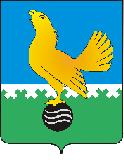 Ханты-Мансийский автономный округ-Юграмуниципальное образованиегородской округ город Пыть-ЯхАДМИНИСТРАЦИЯ ГОРОДАП О С Т А Н О В Л Е Н И ЕОт 09.10.2018									№ 319-паО внесении изменений впостановление администрациигорода от 20.03.2017 № 62-па«О комиссии в сферепрофилактики правонарушениймуниципального образованиягородской округ город Пыть-Ях»(в ред. от 02.04.2018 № 53-па)	В соответствии с Федеральным законом от 10.06.2016 № 182-ФЗ «Об основах системы профилактики правонарушений в Российской Федерации», постановлением Губернатора Ханты-Мансийского автономного округа – Югры от 08.05.2007 № 77 «О Комиссии по профилактике правонарушений Ханты-Мансийского автономного округа - Югры», внести в постановление администрации города от 20.03.2017 № 62-па «О комиссии в сфере профилактики правонарушений муниципального образования городской округ город Пыть-Ях» следующие изменения:1. 	В заголовке постановления, пунктах 1.1., 1.2. слова «муниципального образования городской округ город Пыть-Ях» заменить словами «в муниципальном образовании городской округ город Пыть-Ях».2. 	Приложение № 1 к постановлению изложить в новой редакции согласно приложению.3. 	Отделу по наградам, связям с общественными организациями и СМИ управления делами (О.В.Кулиш) опубликовать постановление в печатном средстве массовой информации «Официальный вестник». 4.	Отделу по информационным ресурсам (А.А. Мерзляков) разместить постановление на официальном сайте администрации города в сети Интернет.5.	Настоящее постановление вступает в силу после его официального опубликования.6.	Контроль за выполнением постановления возложить на заместителя главы города (направление деятельности -административно-правовые вопросы).И.о. главы города Пыть-Яха 					     	А.Н. МорозовПриложение  к постановлению администрациигорода Пыть-Яхаот 09.10.2018 № 319-паПоложение о комиссии в сфере профилактики правонарушений в муниципальном образовании городской округ город Пыть-Ях 1. ОБЩИЕ ПОЛОЖЕНИЯ1.1. Комиссия в сфере профилактики правонарушений в муниципальном образовании городской округ город Пыть-Ях (далее – Комиссия) создана в целях обеспечения реализации муниципальной программы в сфере профилактики правонарушений, координации деятельности субъектов в указанной сфере и лиц, участвующих в профилактике правонарушений.1.2. В своей деятельности Комиссия руководствуется Конституцией Российской Федерации, федеральными законами, указами и распоряжениями Президента Российской Федерации, постановлениями и распоряжениями Правительства Российской Федерации, актами федеральных органов исполнительной власти, на которых в установленном порядке возложено регулирование деятельности данной области (уполномоченных органов), законами Ханты-Мансийского автономного округа-Югры, постановлениями и распоряжениями Губернатора Ханты-Мансийского автономного округа-Югры, постановлениями и распоряжениями Правительства Ханты-Мансийского автономного округа-Югры, Уставом города Пыть-Яха, иными муниципальными правовыми актами, настоящим Положением.1.3. Комиссия организует свою работу во взаимодействии с субъектами и лицами, участвующими в профилактике правонарушений.1.4. Решения, принимаемые Комиссией в пределах ее компетенции, обязательны для исполнения структурными подразделениями администрации города. В отношении остальных субъектов профилактики решения, принимаемые Комиссией, носят рекомендательный характер.2. ОСНОВНЫЕ ЗАДАЧИ КОМИССИИ2.1. Формирование и развитие системы профилактики правонарушений на территории города Пыть-Яха по направлениям, определенным частью 1 статьи 6 Федерального закона от 10.06.2016 № 182-ФЗ «Об основах системы профилактики правонарушений в Российской Федерации».2.2. Изучение причин и условий, способствующих совершению правонарушений.2.3. Разработка предложений по созданию условий для снижения уровня преступности на территории города Пыть-Яха.2.4. Разработка предложений по совершенствованию нормативной правовой базы муниципального образования в сфере профилактики правонарушений.2.5. Координация деятельности субъектов в сфере профилактики правонарушений в муниципальном образовании и лиц, участвующих в профилактике правонарушений. 2.6. Повышение общего уровня правовой культуры граждан, создание системы стимулов, способствующих законопослушному образу жизни.2.7. Вовлечение в работу по профилактике правонарушений организаций независимо от форм собственности, а также общественных объединений, расположенных в муниципальном образовании.3. ОСНОВНЫЕ ФУНКЦИИ КОМИССИИ3.1. Определяет (конкретизирует) с учетом складывающейся криминогенной ситуации, особенностей муниципального образования и других обстоятельств приоритетные направления профилактики правонарушений.3.2. Осуществляет планирование деятельности в сфере профилактики правонарушений в муниципальном образовании.3.3. Содействует развитию межмуниципальных связей по вопросам профилактики правонарушений.4. ПОЛНОМОЧИЯ КОМИССИИ4.1. Организовывать взаимодействие субъектов профилактики в муниципальном образовании по:- разработке и реализации мероприятий в сфере профилактики правонарушений;- подготовке проектов нормативных правовых актов в сфере профилактики правонарушений;- совершенствованию их взаимодействия в сфере профилактики правонарушений.4.2. Предоставлять главе города Пыть-Яха информацию о состоянии профилактической деятельности, вносить предложения по повышению ее эффективности.4.3. Вносить предложения об инициировании разработки программ в сфере профилактики правонарушений в муниципальном образовании.4.4. Рассматривать возможность использования новых форм, методов и технологий в сфере профилактики правонарушений.4.5. Выступать инициатором размещения тематической социально значимой рекламы и информации на территории города Пыть-Яха.4.6. В пределах компетенции запрашивать и получать в установленном порядке необходимые материалы и информацию от структурных подразделений администрации города, территориальных органов федеральных органов исполнительной власти, органов исполнительной власти Ханты-Мансийского автономного округа-Югры, общественных объединений, организаций, должностных лиц.4.7. Заслушивать на заседании Комиссии отчеты, информацию субъектов профилактики правонарушений о принимаемых ими мерах профилактики правонарушений4.8. Образовывать при необходимости экспертные комиссии, рабочие группы, привлекать специалистов для проведения разработок, экспертиз, научных исследований по вопросам профилактики правонарушений.4.9. Вносить предложения об изменении персонального состава комиссии, изменения и дополнения в настоящее Положение.5. РЕГЛАМЕНТ (ОРГАНИЗАЦИЯ) РАБОТЫ КОМИССИИ5.1. Комиссия осуществляет свою деятельность в соответствии с планом работы, который принимается на заседании комиссии и утверждается ее решением.5.1.1. План работы Комиссии оформляется приложением к протоколу заседания комиссии с указанием даты и номера протокола.5.2. План работы Комиссии на очередной год включает в себя перечень основных вопросов, подлежащих рассмотрению на заседаниях Комиссии, с указанием по каждому вопросу срока его рассмотрения и ответственных за подготовку вопроса.5.3. Комиссию возглавляет председатель, а в его отсутствие один из заместителей председателя Комиссии по его поручению.5.4. Заседание Комиссии проводится не реже одного раза в квартал. В случае необходимости по решению председателя Комиссии могут проводиться внеочередные заседания Комиссии.5.5. Председатель Комиссии руководит деятельностью Комиссии, председательствует на заседаниях Комиссии.5.6. Ответственный секретарь Комиссии:- организует оповещение членов Комиссии и других заинтересованных лиц о проведении очередного заседания;- подготавливает запросы, осуществляет сбор и обобщение материалов и документов, касающихся выполнения функций и задач Комиссии;- обеспечивает подготовку материалов на заседание Комиссии;- ведет протоколы заседаний Комиссии;- осуществляет контроль за исполнением принятых Комиссией решений;- организует размещение материалов Комиссии на официальном сайте администрации г. Пыть-Яха, о чем информирует членов Комиссии и других заинтересованных лиц.5.7. Подготовка материалов к заседанию Комиссии осуществляется представителями тех муниципальных, государственных и иных организаций, общественных объединений, к ведению которых относятся вопросы повестки дня.5.8. Материалы должны быть представлены секретарю Комиссии до дня заседания.5.9. Заседание Комиссии считается правомочным, если на нем присутствует более половины его членов. В случае невозможности присутствия члена Комиссии на заседании может присутствовать лицо уполномоченное членом Комиссии, по согласованию с председателем Комиссии, с правом решающего голоса.5.9.1. Член Комиссии, не присутствовавший на заседании, вправе выразить свое мнение по рассматриваемым вопросам в письменной форме.5.10. Решения Комиссии принимаются простым большинством голосов присутствующих на заседании членов Комиссии путем открытого голосования. При равенстве голосов, решающим является голос председателя Комиссии.5.11. Решение Комиссии оформляется протоколом. Протокол подписывается председательствующим на заседании комиссии и секретарем Комиссии в течение трех дней со дня проведения заседания Комиссии.5.12. Наряду с членами Комиссии участие в обсуждении отдельных вопросов повестки дня могут принимать лица, приглашенные для участия в заседании Комиссии.5.13. Организационное обеспечение деятельности Комиссии осуществляется администрацией города Пыть-Яха.